Technisches Schulzentrum Heilbronn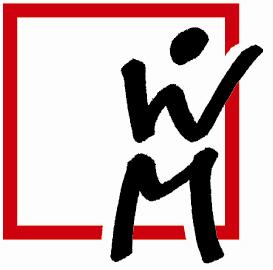 WILHELM-MAYBACH-SCHULEFachschule für TechnikTechnikerarbeitDieses Blatt ist vollständig ausgefüllt zum 1. Beratungstermin abzugeben !Thema: Titel, Kurzbeschreibung (max. 160 Zeichen) wird im Abschlusszeugnis ausgewiesen.Terminplanung: (Zeitraum, Blockphasen, Abfolge, …………) bezüglich Verlauf und Durchführung der			   TechnikerarbeitFirma: Name, Ansprechpartner, Anschrift, Telefonnummer, E-MailSchüler: Name, Anschrift, Telefonnummer, E-MailBetreuender Lehrer:______________________Wilhelm-Maybach-Schule, Technisches Schulzentrum74076 Heilbronn, Sichererstr. 17, Tel.: 07131/56_______E-Mail: ______________________________